Siedlungsentwicklung und Kulturlandschaft –  In welcher Umgebung wollen wir in Zukunft leben?Sind der Erhalt und die Wiederherstellung unserer Kulturlandschaft mit einer wirtschaftlich tragfähigen Landwirtschaft vereinbar? Entsprechen Fertighaussiedlungen unserem Verständnis von Baukultur? 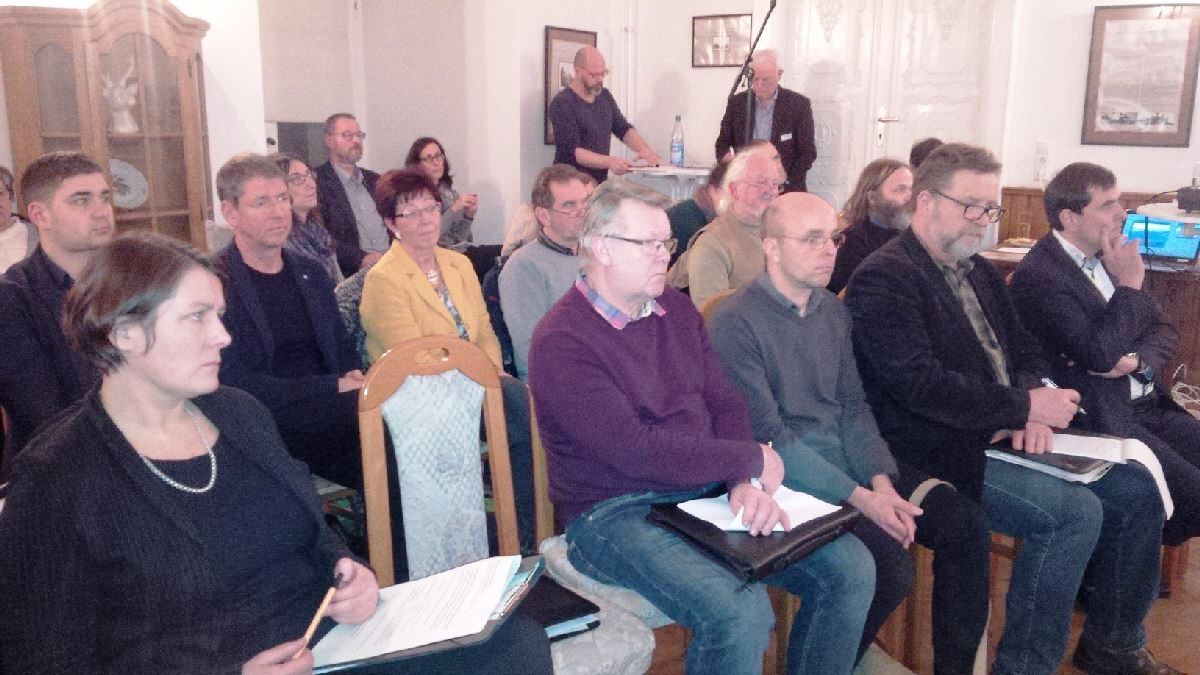 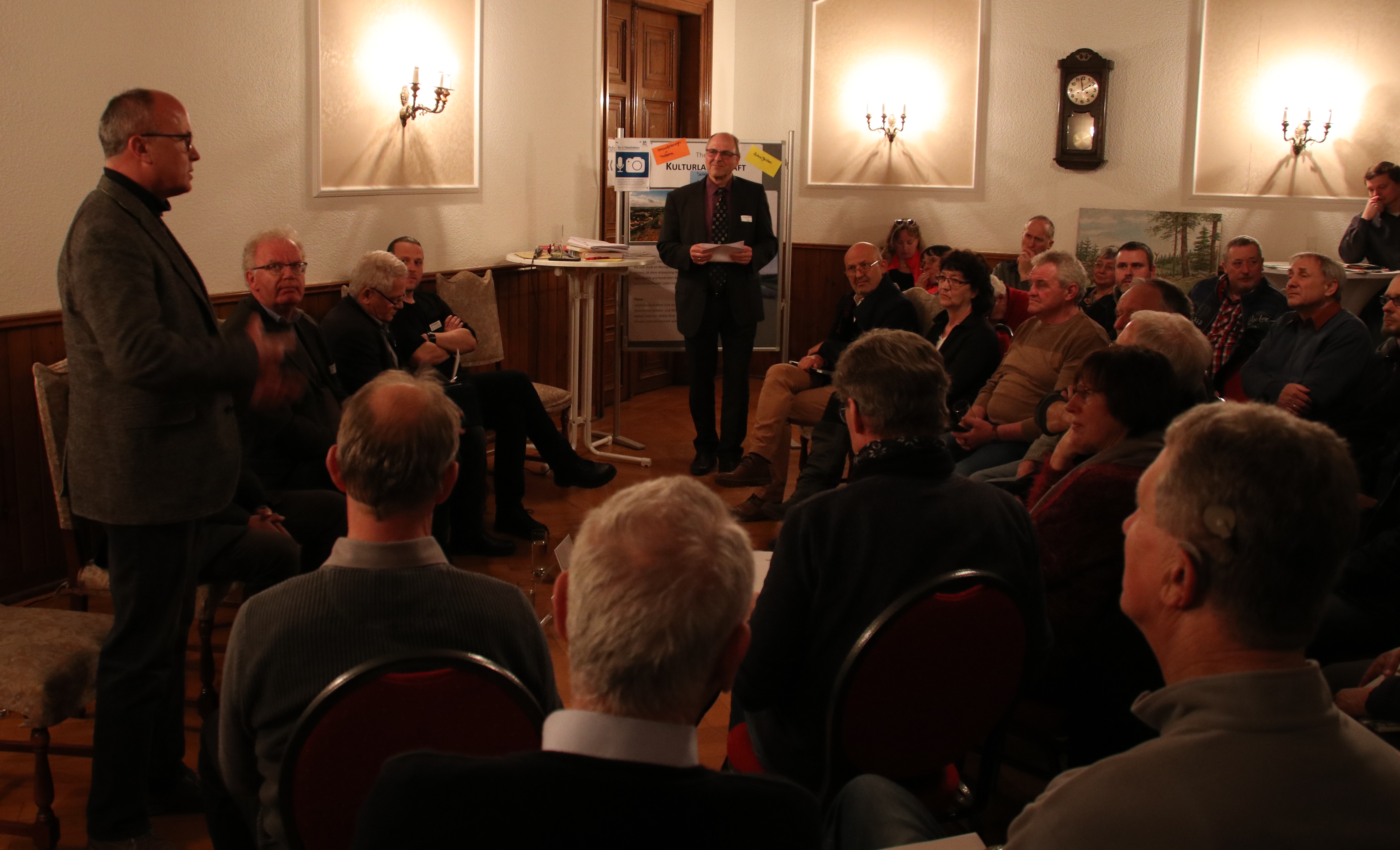 Arbeitsplätze sind eine wichtige Voraussetzung für das Leben auf dem Lande. Dazu gehört aber auch das Wohnen. Der Konflikt ist hierbei offensichtlich: Einerseits sollen Familien durch zu viele baurechtliche Vorgaben nicht abgeschreckt werden, im ländlichen Raum ihren Traum vom eigenen Haus zu verwirklichen.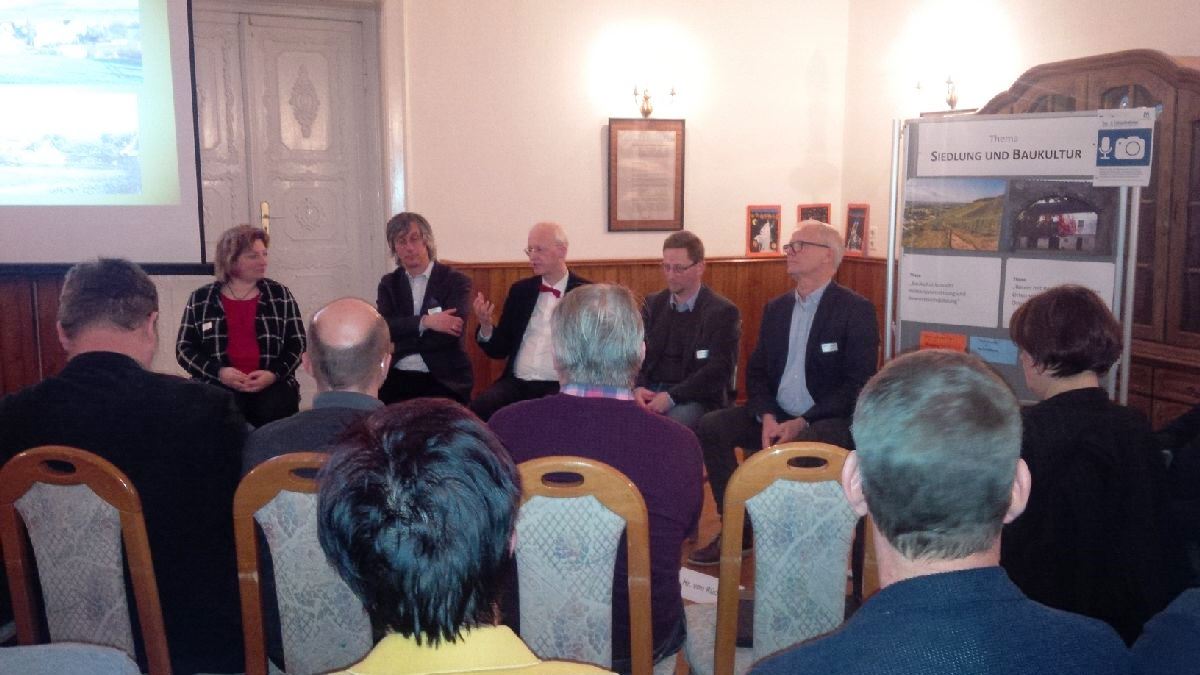 